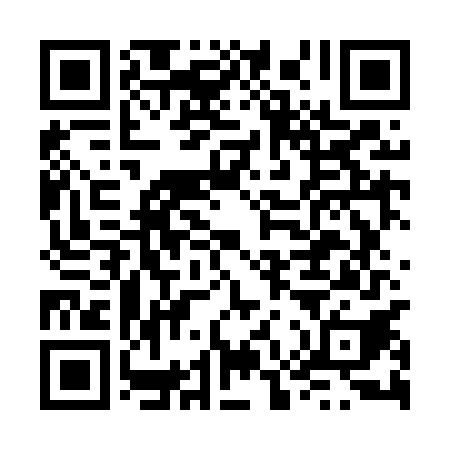 Ramadan times for Jazd Dzieckowice, PolandMon 11 Mar 2024 - Wed 10 Apr 2024High Latitude Method: Angle Based RulePrayer Calculation Method: Muslim World LeagueAsar Calculation Method: HanafiPrayer times provided by https://www.salahtimes.comDateDayFajrSuhurSunriseDhuhrAsrIftarMaghribIsha11Mon4:164:166:0511:533:485:425:427:2412Tue4:144:146:0311:533:495:445:447:2613Wed4:124:126:0011:523:515:455:457:2814Thu4:094:095:5811:523:525:475:477:2915Fri4:074:075:5611:523:535:495:497:3116Sat4:054:055:5411:523:555:505:507:3317Sun4:024:025:5211:513:565:525:527:3518Mon4:004:005:5011:513:575:535:537:3719Tue3:583:585:4711:513:595:555:557:3820Wed3:553:555:4511:504:005:575:577:4021Thu3:533:535:4311:504:015:585:587:4222Fri3:503:505:4111:504:026:006:007:4423Sat3:483:485:3911:504:046:016:017:4624Sun3:453:455:3611:494:056:036:037:4825Mon3:433:435:3411:494:066:056:057:5026Tue3:403:405:3211:494:076:066:067:5127Wed3:373:375:3011:484:096:086:087:5328Thu3:353:355:2811:484:106:096:097:5529Fri3:323:325:2511:484:116:116:117:5730Sat3:303:305:2311:474:126:136:137:5931Sun4:274:276:2112:475:137:147:149:011Mon4:244:246:1912:475:147:167:169:032Tue4:224:226:1712:475:167:177:179:053Wed4:194:196:1512:465:177:197:199:074Thu4:164:166:1212:465:187:207:209:095Fri4:144:146:1012:465:197:227:229:126Sat4:114:116:0812:455:207:247:249:147Sun4:084:086:0612:455:217:257:259:168Mon4:054:056:0412:455:227:277:279:189Tue4:034:036:0212:455:237:287:289:2010Wed4:004:006:0012:445:247:307:309:22